Compara el Día de los Muertos con la Noche de Brujas (Halloween).  En los círculos, escribe al menos cinco cosas para cada día de fiesta y tres similitudes entre los dos.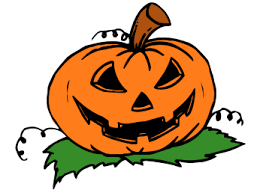 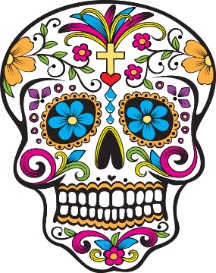 